Publicado en Madrid el 03/12/2018 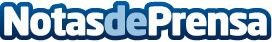 Crediteria.es, el nuevo comparador de préstamos dispuesto a revolucionar el mercado de los créditos onlineCrediteria.es es un nuevo comparador de micropréstamos online que en apenas un clic hace una comparativa de decenas de empresas prestamistas para que el usuario pueda elegir el crédito que mejor se ajusta a sus necesidades económicas. Una herramienta clave para conseguir dinero sin salir de casa y en tiempo récord que además aporta seguridad y fiabilidad a este mercado. Portales como Prestameria.es, Comparadorprestamos.com y Miprimerprestamo.es también se suman a la tendencia de facilitar dinero urgenteDatos de contacto:MIRIAM MENESES SANTIRSO615427571Nota de prensa publicada en: https://www.notasdeprensa.es/crediteria-es-el-nuevo-comparador-de-prestamos Categorias: Nacional Finanzas E-Commerce http://www.notasdeprensa.es